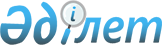 Об утверждении структуры разделов форм и перечня показателей Планов национальных компаний на 2007-2009 годы
					
			Утративший силу
			
			
		
					Приказ Министра экономики и бюджетного планирования Республики Казахстан от 23 января 2006 года № 3. Зарегистрирован в Министерстве юстиции Республики Казахстан 25 января 2006 года № 4034. Утратил силу приказом Министра экономики и бюджетного планирования Республики Казахстан от 28 августа 2009 года № 179

      Сноска. Утратил силу приказом Министра экономики и бюджетного планирования РК от 28.08.2009 № 179.      В соответствии с  постановлением  Правительства Республики Казахстан от 14 июня 2002 года N 647 "Об утверждении Правил разработки среднесрочных планов социально-экономического развития Республики Казахстан", в целях совершенствования разработки планов развития национальных компаний,  ПРИКАЗЫВАЮ: 

      1. Утвердить прилагаемую структуру разделов, формы и перечень показателей Планов национальных компаний на 2007-2009 годы, согласно приложениям 1-10. 

      2. Департаменту политики управления государственными активами (Алпамысов А.А.): 

      1) совместно с Юридическим управлением (Калтаев С.К.) в установленном порядке обеспечить государственную регистрацию настоящего приказа в Министерстве юстиции Республики Казахстан; 

      2) после государственной регистрации в Министерстве юстиции Республики Казахстан настоящего приказа довести его до сведения государственных органов, осуществляющих права владения и пользования государственным пакетом акций национальных компаний, министерств 

финансов и юстиции Республики Казахстан, Агентства Республики Казахстан по регулированию естественных монополий, национальных компаний (по согласованию). 

      3. Контроль за исполнением настоящего приказа возложить на вице-министра экономики и бюджетного планирования Республики Казахстан Айтекенова К.М. 

      4. Настоящий приказ вводится в действие со дня его государственной регистрации в Министерстве юстиции Республики Казахстан.        Министр 

Приложение 1                 

к приказу Министра экономики        

и бюджетного планирования         

Республики Казахстан            

от 23 января 2006 года N 3          

  Структура разделов, формы и перечень 

показателей Планов национальных компаний 

на 2007-2009 годы  

  1. Структура разделов 

      1. Доклад о состоянии и перспективах развития национальной компании (далее - Компания): 

      1) Введение: 

      миссия; 

      краткая история создания; 

      структура управления Компании (взаимосвязь дочерних, аффилиированных предприятий и центрального аппарата);  

      структура центрального аппарата;  

      обоснование выбранной модели управления Компанией; 

      2) Анализ рынка (сферы деятельности): 

      конкуренты и доля Компании на общем рынке с указанием основных показателей эффективности деятельности, характерных для данного рынка (отрасли); 

      основные клиенты (потребители, заказчики); 

      3) Анализ производственно-финансовой деятельности за 2004-2006 годы (итоги финансово-экономической деятельности за 2004-2005 годы, в том числе поступления в бюджет в виде дивидендов на пакет акций, налогов и других обязательных платежей, цены и тарифы, объемы и обоснования заимствованных средств у казахстанских и иностранных финансовых институтов, ожидаемые результаты за 2006 год с обоснованием роста/падения производственно-финансовых показателей и с указанием сильных и слабых сторон, возможных угроз, а также причин отклонения фактически сложившихся показателей от запланированных); 

      4) Мероприятия, проводимые Компанией, в том числе: 

      в соответствии со Стратегией индустриально-инновационного развития Республики Казахстан на 2003-2015 годы, утвержденной  Указом  Президента Республики Казахстан от 17 мая 2003 года N 1096 (далее - Стратегия), государственными и отраслевыми программами; 

      по управлению активами (пакетами акций, долями участия); 

      5) План развития на 2007-2009 годы: 

      цели и задачи (стратегические и на 2007 год); 

      основные направления и механизм реализации плана развития; 

      мероприятия, планируемые Компанией по: 

      реализации Стратегии, государственных и отраслевых программ; 

      реструктуризации активов и развитию аутсорсинга; 

      развитию производства продукции (работ и услуг в натуральном и денежном выражении с отражением (в разрезе поставленных задач):  

      объемов капитальных вложений;  

      структуры себестоимости; 

      мероприятий по охране окружающей среды, соблюдению техники безопасности труда; 

      ценовой и тарифной политики и ее обоснования;  

      развития социальной сферы;  

      кадровой политики;  

      политики по заимствованию; 

      финансовых результатов и отношений с бюджетом, в том числе прогнозируемых поступлений: 

      из республиканского бюджета; 

      в бюджет в разрезе видов налогов и других обязательных платежей, а также дивидендов на государственные пакеты акций. 

      2. Инвестиционная программа Компании, разрабатывается в соответствии с Правилами разработки инвестиционных программ государственных предприятий, акционерных обществ (товариществ с ограниченной ответственностью), контрольные пакеты акций (доли участия) которых принадлежат государству, утвержденными  постановлением  Правительства Республики Казахстан от 15 ноября 2004 года N 1201: 

      1) Оценка инвестиционной ситуации в отрасли: 

      анализ и оценка соответствующей ситуации на инвестиционных рынках отрасли (сферы), а также оценка роли Компании и степень ее влияния на инвестиционные процессы в отрасли; 

      выводы; 

      2) Инвестиционные приоритеты и направления: 

      основные приоритеты и задачи инвестиционной политики Компании;  

      намерения по инвестиционным проектам, предварительные расчеты и обоснования; 

      оценка эффективности инвестиционных проектов; 

      схема управления временно свободными ресурсами, политика их размещения; 

      3) Инвестиционный план развития Компании.  

  2. Формы и перечень показателей 

      3. Перечень показателей Планов национальных компаний на 2007-2009 годы включает в себя: 

      1) прогноз важнейших показателей развития на 2007-2009 годы; 

      2) прогноз доходов и расходов на 2007 год; 

      3) прогноз движения денежных средств в 2007 году; 

      4) прогноз расходов на 2007 год; 

      5) прогнозный баланс на 2007-2009 годы; 

      6) перечень инвестиционных проектов, планируемых к реализации в 2007-2009 годах; 

      7) паспорт инвестиционного проекта. 

      4. Прогноз важнейших показателей развития компаний представляется в обязательном порядке по формам 1-8.1 согласно приложениям 2-10 к Приказу, в том числе по деятельности дочерних, совместных и других аффилиированных предприятий. 

       

Приложение 2                

к приказу Министра экономики       

и бюджетного планирования        

Республики Казахстан           

от 23 января 2006 года N 3                                                                Форма 1                  Прогноз важнейших показателей развития 

                            на 2007-2009 годы 

                       _________________________________ 

                        (наименование юридического лица)                                                   (в тыс. тенге) (продолжение таблицы) 

  

                                     (в тыс. тенге) 

Приложение 3                

к приказу Министра экономики       

и бюджетного планирования        

Республики Казахстан           

от 23 января 2006 года N 3                                                                Форма 2                     Прогноз доходов и расходов 

                             на 2007 год 

                   _________________________________ 

                    (наименование юридического лица)                                                   (тыс. тенге) 

Приложение 4                

к приказу Министра экономики       

и бюджетного планирования        

Республики Казахстан           

от 23 января 2006 года N 3                                                                Форма 3                        Прогноз движения денежных средств 

                                 в 2007 году 

                           _________________________________ 

                            (наименование юридического лица)                                                      (тыс. тенге) 

Приложение 5                

к приказу Министра экономики       

и бюджетного планирования        

Республики Казахстан           

от 23 января 2006 года N 3                                                                Форма 4                 Прогноз расходов на 2007 год 

                 _________________________________ 

                  (наименование юридического лица)                                              (тыс. тенге) Примечание: 

*- при превышении 10 % от совокупных расходов необходимо обоснование 

Приложение 6                

к приказу Министра экономики       

и бюджетного планирования        

Республики Казахстан           

от 23 января 2006 года N 3                Прогнозный баланс на 2007-2009 годы (тыс. тенге) 

                _______________________________ 

                  (наименование юридического лица)   

                                                Форма 5  

  

(на конец периода)                           (в тыс. тенге) 

Приложение 7                

к приказу Министра экономики       

и бюджетного планирования        

Республики Казахстан           

от 23 января 2006 года N 3             Перечень инвестиционных проектов  ________________________ 

                                 (наименование юридического лица) 

           

              планируемых к реализации в 2007-2009 годах                                                     Форма 6 Примечание: 

*    из общего перечня инвестиционных проектов выделить курсором 

     инновационные 

**   суммы по проектам указываются в разрезе источников 

     финансирования 

Приложение 8                

к приказу Министра экономики       

и бюджетного планирования        

Республики Казахстан           

т 23 января 2006 года N 3                     Паспорт инвестиционного проекта N ___ 

             _______________________________________ 

                 (наименование юридического лица)                                             Форма 7  Примечание: 

*   источники указываются при наличии подписанных кредитных 

    соглашений, свидетельства о государственной регистрации 

    выпуска негосударственных облигаций и других документов 

Приложение 9                

к приказу Министра экономики       

и бюджетного планирования        

Республики Казахстан           

от 23 января 2006 года N 3                               Структура активов 

               _________________________________ 

                (наименование юридического лица) 

                                                   Форма 8  

Приложение 10               

к приказу Министра экономики       

и бюджетного планирования        

Республики Казахстан           

от 23 января 2006 года N 3                          Реструктуризация активов 

              ________________________________ 

              (наименование юридического лица)                                                Форма 8.1  
					© 2012. РГП на ПХВ «Институт законодательства и правовой информации Республики Казахстан» Министерства юстиции Республики Казахстан
				N 

п/п Показатели  Един. 

 измер. 2005г. 2006г. 2006г. 

в % к 2005г. N 

п/п Показатели  Един. 

 измер. отчет оценка 2006г. 

в % к 2005г.  А             Б    1    2    3    4  1 Объем произведенной продукции (работ, услуг) 

- всего:  к-во/ 

стоим.    1.1 в том числе по видам    "   2 Экспорт всего:    "   2.1 в том числе в страны СНГ   "  2.2 дальнее зарубежье   "  2.3 по видам продукции:   "   3 Импорт всего:   "  3.1 в том числе в страны СНГ   "  3.2 дальнее зарубежье   "  3.3 по видам продукции:   "   4 Инвестиции в основной капитал всего:  тыс. 

тенге   4.1 за счет заемных средств   " 4.1.1 в том числе средств государственного бюджета   "  4.2 за счет собственных средств   "   5 Доходы, всего   "   6 Расходы, всего   "   7 Доход от основной деятельности   "   8 Себестоимость реализованной готовой продукции (товаров, работ, услуг):   "   9 Валовый доход   "  10 общие и административные расходы   "  11 расходы по реализации готовой продукции (товаров, работ, услуг)   "  12 финансовые расходы   " 12.1 по займам у казахстанских финансовых институтов 12.2 по займам у иностранных финансовых институтов  13 Доход до налогообложения   "  14 Корпоративный подоходный налог   "  15 Чистый доход (убыток)   "  16 Дивиденды, всего   " 16.1 в том числе на государс- 

твенный пакет акций  тыс. 

 тенге   17 Нормативы отчислений от чистого дохода   %  18 Рентабельность деятельности (15/6*100%)   "  19 Производительность труда   %  20 Использование производственных мощностей   %  21 Амортизация нематериальных 

активов и основных средств  тыс. 

 тенге  22 Численность работников компании, всего  чел. 22.1 Численность сотрудников центрального аппарата   "  23 Фонд оплаты труда  тыс. 

 тенге  24 Среднемесячная заработная плата работников, в целом по компании   " 24.1 в том числе работников центрального аппарата  тенге  25 Тарифы (цены) на единицу продукции (работ, услуг)  тенге 

  за 

единицу 25.1 изменение тарифов (цен) к предыдущему периоду   %  26 Кредиторская задолженность  тыс. 

 тенге  27 Дебиторская задолженность   " N 

п/п  Един. 

 измер. 2007г. 2008г. 2009г. 2009г. 

в % к 2005г. 2009г. 

в % к 2006г. N 

п/п  Един. 

 измер. прогноз прогноз прогноз 2009г. 

в % к 2005г. 2009г. 

в % к 2006г.  А 1 5 6 7 8 9   1 к-во/ 

стоим.    1.1   "   2   "   2.1   "  2.2   "  2.3   "   3   "  3.1   "  3.2   "  3.3   "   4  тыс. 

тенге   4.1   " 4.1.1   "  4.2   "   5   "   6   "   7   "   8   "   9   "  10   "  11   "  12   " 12.1 12.2  13   "  14   "  15   "  16   " 16.1  тыс. 

 тенге   17   %  18   "  19   %  20   %  21  тыс. 

 тенге  22  чел. 22.1   "  23  тыс. 

 тенге  24   " 24.1  тенге  25  тенге 

  за 

единицу 25.1   %  26  тыс. 

 тенге  27   " N№ п/п Наименование 

показателей 2005 г. 

отчет 2006 г. 

оценка    2007 г. (прогноз)    2007 г. (прогноз)    2007 г. (прогноз)    2007 г. (прогноз) 2006 

г.в 

% к 

2005 

г. 2007 

г.в 

% к 

2006 

г. N№ п/п Наименование 

показателей 2005 г. 

отчет 2006 г. 

оценка 1 

квар- 

тал 1 

полу- 

годие 9 

ме- 

ся- 

цев год 2006 

г.в 

% к 

2005 

г. 2007 

г.в 

% к 

2006 

г. А Б 1 2 3 4 5 6   7   8 1 Доход от основной деятель- 

ности: 2 Себестои- 

мость реали- 

зованной готовой продукции (товаров, работ, услуг) 3 Валовой доход (строка 1 - 

строка 2) 4 Общие и администра- 

тивные расходы 5 Расходы по реализации готовой продукции (товаров, работ, услуг) 6 Финансовые расходы 7 Доход (убыток) от основной деятельности (строка 3 - 

строка 4 - строка 5 - 

строка 6) 8 Доход (убыток) от неосновной деятельности 9 Доход (убыток) от обычной деятель- 

ности до налого- 

облажения (строка 7 + строка 8) 10 Корпора- 

тивный 

подоходный налог 11 Доход (убыток) от обычной деятель- 

ности после налого- 

облажения (строка 9 - строка 10) 12 Доходы (убытки) от чрезвычайных ситуаций и прекращенных операций 13 Чистый доход (убыток) (строка 11 + (-) строка 12) N п/п Наименование 

показателей 2005г. 

отчет 2006г. 

оценка  2007 г. (прогноз)  2007 г. (прогноз)  2007 г. (прогноз)  2007 г. (прогноз) 2006 

г.в 

% к 

2005 

г. 2007 

г.в 

% к 

2006 

г. N п/п Наименование 

показателей 2005г. 

отчет 2006г. 

оценка 1 

квар- 

тал 1 

по- 

лу- 

го- 

дие 9 

ме- 

ся- 

цев год 2006 

г.в 

% к 

2005 

г. 2007 

г.в 

% к 

2006 

г. А Б 1 2 3 4 5 6   7   8 1 Движение денег от операционной деятельности  1.1 Поступление денег:  1.1.1 доход от реализации готовой продукции (товаров, работ, услуг) 1.1.2 авансы 

полученные 1.1.3 вознаграждения 1.1.4 дивиденды 1.1.5 роялти 1.1.6 прочие 

поступления 1.2 Выбытие денег: 1.2.1 по счетам 

поставщиков 

и подрядчиков 1.2.2 авансы 

выданные 1.2.3 по заработной 

плате 1.2.4 в накопитель- 

ные пенсионные 

фонды 1.2.5 в фонд обязательного социального страхования 1.2.6 по налогам 1.2.7 выплата вознаграждений 1.2.8 прочие 

выплаты 1.3 Увеличение (+)/ уменьшение (-) денег в результате операционной деятельности  2. Движение денег от инвестиционной деятельности 2.1 Поступление денег: 2.1.1 доход от выбытия нематериальных активов 2.1.2 доход от выбытия основных средств 2.1.3 доход от выбытия других долгосрочных активов 2.1.4 доход от выбытия финансовых инвестиций 2.1.5 доход от получения займов, пре- 

доставленных другим юридическим лицам 2.1.6 прочие поступления 2.2 Выбытие денег: 2.2.1 приобретение нематериальных активов 2.2.2 приобретение основных средств 2.2.3 приобретение других долгосрочных активов 2.2.4 приобретение финансовых инвестиций 2.2.5 предоставлениезаймов другим юридическим лицам 2.2.6 прочие выплаты 2.3 Увеличение (+)/ уменьшение (-) денег в результате инвестиционной деятельности  3. Движение денежных средств от финансовой деятельности 3.1 Поступление денег: 3.1.1 от выпуска акций и других ценных бумаг 3.1.2 получение банковских займов 3.1.3 прочие поступления 3.2 Выбытие денег 3.2.1 погашение банковских займов 3.2.2 приобретение собственных акций 3.2.3 выплата дивидендов 3.2.4 прочие выплаты 3.3 Увеличение (+)/ уменьшение (-) денег в результате финансовой деятельности  4 ИТОГО: Увеличение (+)/ уменьшение (-) денег  5 Деньги на начало периода  6 Деньги на конец периода N п/п Наиме- 

нование 

показа- 

телей 2005 г. 

от- 

чет 2006 г. 

оцен- 

ка 2007 г. (прогноз) 2007 г. (прогноз) 2007 г. (прогноз) 2007 г. (прогноз) 2006 

г. в 

% к 

2005 

г. 2007 г. в 

% к 

2006 г. N п/п Наиме- 

нование 

показа- 

телей 2005 г. 

от- 

чет 2006 г. 

оцен- 

ка 1 

квар- 

тал 1 

полу- 

годие 9 

меся- 

цев год 2006 

г. в 

% к 

2005 

г. 2007 г. в 

% к 

2006 г. А Б 1 2 3 4 5 6  7 8 Расходы, 

всего  1 Общие и 

админи- 

стратив- 

ные рас- 

ходы, 

всего 1.1 материалы 1.2 Оплата 

труда ра- 

ботников 1.3 Отчисле- 

ния от 

оплаты 

труда 1.3.1 Социа- 

льный 

налог 1.3.2 Отчисле- 

ния в 

Фонд 

социа- 

льного 

страхо- 

вания 1.4 Аморти- 

зация 

основных 

средств и 

немате- 

риальных 

активов 1.5 Обслужи- 

вание и 

ремонт 

основных 

средств и 

немате- 

риальных 

активов 1.6 Коммуна- 

льные 

расходы 1.7 Коман- 

дировоч- 

ные рас- 

ходы, 

всего 1.7.1 в пре- 

делах 

установ- 

ленных 

норм 1.7.2 сверх 

норм 1.8 Предста- 

вительс- 

кие рас- 

ходы 1.9 Расходы 

на повы- 

шение 

квалифи- 

кации 

работни- 

ков 1.10 Расходы 

на со- 

держание 

Совета 

директо- 

ров 1.11 расходы 

по нало- 

гам 1.12 Канцеляр- 

ские и 

типограф- 

ские 

работы 1.13 Услуги 

связи 1.14 Расходы 

на охрану 1.15 Консуль- 

тационные 

(аудитор- 

ские) и 

инфор- 

мационные 

услуги 1.16 Банков- 

ские 

услуги 1.17 Расходы 

на стра- 

хование 1.18 Судебные 

издержки 1.19 Штрафы, 

пени и 

неустойки 

за на- 

рушение 

условий 

договора 1.20 Штрафы 

и пени 

за сок- 

рытие 

(зани- 

жение) 

доходов 1.21 Убытки от 

хищений, 

сверхнор- 

мативные 

потери, 

порча, 

недоста- 

ча ТМЗ 1.22 Расходы 

по аренде 1.23 Расходы 

на социа- 

льную 

сферу 1.23.1 Расходы 

на содер- 

жание 

объектов 

социаль- 

ной сферы 1.23.2 На прове- 

дение 

празднич- 

ных, 

культур- 

но-массо- 

вых и 

спортив- 

ных ме- 

роприятий 1.24 Расходы 

по созда- 

нию ре- 

зервов 

по сомни- 

тельным 

требова- 

ниям 1.25 Благотво- 

рительная 

помощь 1.26 Прочие 

расходы  2 Расходы 

по реали- 

зации 

готовой 

продукции 

(товаров, 

работ, 

услуг), 

всего 2.1 Материалы 2.2 Оплата 

труда 

работни- 

ков 2.3 Отчисле- 

ния от 

оплаты 

труда 2.4 Аморти- 

зация 

основных 

средств и 

немате- 

риальных 

активов 2.5 Ремонт и 

обслужи- 

вание 

основных 

средств и 

немате- 

риальных 

активов 2.6 Коммуна- 

льные 

расходы 2.7 Команди- 

ровочные 

расходы, 

всего 2.7.1 в преде- 

лах уста- 

новленных 

норм 2.7.2 сверх 

норм 2.8 Расходы 

по 

погрузке,транспор- 

тировке и 

хранению 2.9 Расходы 

на рекла- 

му и 

маркетинг 2.10 Расходы 

по аренде 2.11 Прочие 

расходы  3 Финансо- 

вые 

расходы, 

всего 3.1 Финансо- 

вые рас- 

ходы 

(процен- 

там) по 

займам 

банков 3.2 Финансо- 

вые рас- 

ходы 

(процен- 

там) по 

займам 

постав- 

щиков 3.3 Финансо- 

вые рас- 

ходы 

(процен- 

там) по 

аренде 3.4 Прочие 

расходы* 2005 

отчет 2006 

оценка 2007 

прогноз 2008 

прогноз 2009 

прогноз АКТИВЫ, всего АКТИВЫ, всего 1 Долгосрочные 

активы, всего 1.1 Нематериальные активы 1.2 Амортизация 

нематериальных 

активов 1.3 Балансовая (остаточная) 

стоимость нематериальных 

активов Балансовая (остаточная) 

стоимость нематериальных 

активов 1.4 Основные средства 1.5 Износ основных 

средств 1.6 Балансовая 

(остаточная) 

стоимость 

основных средств 1.7 Инвестиции 1.8 Долгосрочная 

дебиторская 

задолженность 2 Текущие активы, 

всего 2.1 Товарно- 

материальные 

запасы 2.2 Краткосрочная 

дебиторская 

задолженность 2.3 Краткосрочные 

финансовые 

инвестиции 2.4 Деньги СОБСТВЕННЫЙ КАПИТАЛ И 

ОБЯЗАТЕЛЬСТВА, ВСЕГО СОБСТВЕННЫЙ КАПИТАЛ И 

ОБЯЗАТЕЛЬСТВА, ВСЕГО   3 СОБСТВЕННЫЙ 

КАПИТАЛ, ВСЕГО 3.1 Уставный 

капитан 3.2 Неоплаченный 

капитал (-) 3.3 Изъятый капитал 

(-) 3.4 Дополнительный 

оплаченный 

капитал 3.5 Дополнительный 

неоплаченный 

капитал 3.6 Резервный капитал 3.7 Нераспределенный 

доход (непокрытый 

убыток) 4 ОБЯЗАТЕЛЬСТВА, 

ВСЕГО 4.1 Долгосрочные 

обязательства, 

всего 4.1.1 Долгосрочные 

займы, в том 

числе: 4.1.1.1 займы банков 4.1.1.1 займы от 

небанковских 

учреждений 4.1.1.2 прочие 4.1.2 Отсроченный 

корпоративный 

подоходный 

налог 4.2 Текущие обяза- 

тельства, всего 4.2.1 Краткосрочные 

займы и 

овердрафт 4.2.2 Текущая часть 

долгосрочных 

займов 4.2.3 Краткосрочная 

кредиторская 

задолженность, 

кроме задолжен- 

ности перед 

дочерними 

(зависимыми) 

организациями 

и совместно 

контролируемых 

юридическими 

лицами 4.2.4 Кредиторская 

задолженность 

дочерним 

(зависимым) 

организациям 

и совместно 

контролируемым 

юридическим лицам 4.2.5 Расчеты с 

бюджетом 4.2.6 Прочая 

кредиторская 

задолженность 

и начисления N 

п/п Наиме- 

нование 

проек- 

та* Пе- 

риод 

реа- 

ли- 

за- 

ции Общая 

стои- 

мость Источ- 

ники 

финан- 

сиро- 

ва- 

ния** Финансирование по годам Финансирование по годам Финансирование по годам Финансирование по годам Финансирование по годам N 

п/п Наиме- 

нование 

проек- 

та* Пе- 

риод 

реа- 

ли- 

за- 

ции Общая 

стои- 

мость Источ- 

ники 

финан- 

сиро- 

ва- 

ния** ос- 

воено 

на 

01.01. 

07 г 2007 

год 

(прог- 

ноз) 2008 

год 

(прог- 

ноз) 2009 

год 

(прог- 

ноз) оста- 

ток 

01.01. 

10 N 

п/п Наименование 

показателей Информация 1 Наименование проекта 2 Участники реализации проекта 3 Цели инвестиционного проекта 4 Описание инвестиционного 

проекта 5 Место реализации проекта 6 Назначение, основные 

технические характеристики 

инвестиционного продукта 

(наименование инвести- 

ционного продукта, категория потребителей, специфика потребления, и т.д.) 7 Масштабы реализации 

инвестиционного продукта 

(районный (городской), 

областной, внутренний 

страновой, внешний рынок 

(рынок стран СНГ) 8 Вид обеспечения 

возврата инвестиций 9 Возможные риски (конкретно) 10 Период реализации 

инвестиционного проекта 

(инвестиционный период), 

год и месяц 11 Срок реализации 

инвестиционного проекта 

(жизненный цикл проекта), 

год и месяц 12 Срок окупаемости проекта, 

месяцев 13 Чистая текущая стоимость 

проекта (NPV), денежная 

единица 14 Внутренняя норма доходности 

проекта (IRR), % 15 Характер проекта 

(новое производство, 

реконструкция, расширение 

действующего производства, 

смена или увеличение 

номенклатуры выпускаемой 

продукции, иное) 16 Наличие договоров поставки 

или протоколов о намерении 

приобретения инвестиционного 

продукта (при наличии указать 

количество и стоимость 

таковых) 17 Уровень готовности 

инвестиционного проекта 

(проектно-сметная 

документация, наличие 

производственных мощностей, 

иное) 18 Стоимость проекта, тенге 

(валюта проекта) всего, в 

том числе: 19 Требуемый объем инвестиций 

в планируемом периоде, 

тенге (валюта проекта), 

в том числе: 19.1 Требуемый объем 

привлеченных инвестиций 19.2 Требуемый объем 

собственных инвестиций 20 Уже произведенные инвестиции 

(валюта проекта), тенге 21* Формы привлечения заемных 

(кредитных) средств и их 

источники 22 Меры по предупреждению и 

уменьшению рисков (конкретно) 23 Прогнозное количество 

дополнительных рабочих 

мест всего, ед. в 1 год, 

2 год, 3 год 24 Прогнозное увеличение 

налоговых поступлений, % от 

достигнутого средеме- 

сячного уровня предыдущего 

года, а также за 

прогнозируемые 3 года 25 Прогнозное увеличение 

поступления доходов 

в государственный бюджет 

от непосредственного 

участия государства, 

% от достигнутого 

среднегодового уровня за 

предыдущие три года и 

за прогнозные три года N 

п/п Наименование аффилииро- 

ванных 

организаций 

(активов) 

по состоянию 

на 

01.01.2006г. Основ- 

ной вид 

деяте- 

льности Тип актива 

(профильный,непрофиль- 

ный, прочий) Доля 

Компании 

в Уставном 

капитале Прогнозная 

структура Прогнозная 

структура Прогнозная 

структура N 

п/п Наименование аффилииро- 

ванных 

организаций 

(активов) 

по состоянию 

на 

01.01.2006г. Основ- 

ной вид 

деяте- 

льности Тип актива 

(профильный,непрофиль- 

ный, прочий) Доля 

Компании 

в Уставном 

капитале 2007 

г. 2008 

г. 2009 

г. N 

п/п Наиме- 

нование 

актива 

по сос- 

тоянию 

на 

01.01. 

2006 г. Рестру- 

ктури- 

зация 

активов 

(отчуж- 

ден, 

зап- 

лани- 

рован 

к от- 

чужде- 

нию) Тип 

акти- 

ва 

(про- 

филь- 

ный, 

непро- 

филь- 

ный, 

про- 

чие) Доля 

Ком- 

пании 

в ус- 

тав- 

ном 

капи- 

тале Спо- 

соб 

от- 

чуж- 

дения 

(аук- 

цион, 

тен- 

дер, 

про- 

чие Л 

и 

к 

в 

и 

д 

а 

ц 

и 

я Рыноч- 

ная 

стои- 

мость 

(оцен- 

ка не- 

зави- 

симых  

ауди- 

торов/ 

оцен- 

щиков 

в тыс. 

тенге) Цена 

реа- 

лиза- 

ции 

(в тыс. 

тенге) Наиме- 

нование 

покупа- 

теля 